Научно-практическая конференция«ПРОБЛЕМЫ УПРАВЛЕНИЯ ПРОИЗВОДСТВЕННЫМИ И ИННОВАЦИОННЫМИ СИСТЕМАМИ»
Доброго времени суток!Приглашаем всех желающих – преподавателей, бакалавров, магистрантов, аспирантов  принять участие в всероссийской Научно-практической конференции «Проблемы управления производственными и инновационными системами», которая состоится 7 декабря 2023г. в 10-00, по адресу: .Иркутск, ул. Лермонтова, 83 ИрНИТУ, т. Кипения  (зал Игошина).Ежегодная конференция талантливых студентов и заинтересованных преподавателей, проводимая на базе ИРНИТУ. Конференция объединит молодёжь и бизнес для исследования проблем менеджмента и совместной выработки предложений по их решению.В 2023 году Конференция будет носить смешанный формат. Очное участие состоится в зале проведения мероприятия, он-лайн участие в виде видеоконференции состоится на платформе ZOOM (для участников ссылка на мероприятие в zoom будет отправлена).По результатам конференции будет издан электронный сборник статей  индексируемый в РИНЦ.Рабочий язык конференции — русский.Форма участия: очная, заочнаяУчастие в конференции: бесплатноеМесто проведения конференции: г. Иркутск, ул. Лермонтова 83, Иркутский национальный исследовательский технический университет, т. Кипения  (зал Игошина).Основные направления конференции:1. Управление устойчивым развитием;2. Ценностно ориентирование управление.  	Авторские материалы, которые предполагается представить на конференцию в виде пленарного доклада, должны быть оформлены в виде одноименных полнотекстовых статей и презентаций и заблаговременно до 04.12.2021г. высланы по адресу conf.meneg@mail.ru, в электронном варианте.Зарегистрироваться для участия в конференции необходимо на Lider - ID по ссылке https://leader-id.ru  в срок до 07.12.2021г.Статьи необходимо предоставить до 04.12.2021 г. на электронную почту conf.meneg@mail.ruМатериалы, представленные к публикации в электронном сборнике, пройдут проверку на антиплагиат, при этом оригинальность статьи должна составлять не менее 70%.В имени файла с тезисами конференции необходимо указать фамилию автора и Фамилию руководителя и номер направления  (Иванов, Сидоров -2).Тезисы, поступившие позднее указанных сроков, а также не удовлетворяющие требованиям к оригинальности и оформлению, не будут включены в сборник.Требования к оформлению статейОбъем статьи: 3-4 полных страниц текста, набранного в текстовом редакторе WORD 97/2000/XP/2007 Шрифт: Times New Roman 12 пт, межстрочный интервал - 1,0.Параметры страницы: поля: 2 см., отступ 1,25 см, перенос слов автоматический, ориентация книжная,Рисунки, таблицы и формулы оформлять в соответствии https://www.istu.edu/upload/iblock/485/my.pdf. Методические указания -2019Название статьи печатать с выравниванием по левому краю, ЗАГЛАВНЫМИ БУКВАМИ без переноса слов, шрифт - жирный, точку в конце заголовка не ставить. Ниже, через один интервал – инициалы и фамилия(и) автора(ов) (первым студент, вторым – руководитель), выходные данные: Фамилия и инициалы автора (авторов), ученое звание (степень), название организации и города, e-mail -  шрифт 12 полужирный с левым выравниваниемАннотация:  шрифт – TNR, 12 , курсив , по ширине, без абзаца, интервал 6пт.Ключевые слова  шрифт – TNR, 12 , курсив , по ширине, без абзаца, интервал 6пт..	В тексте работы должны быть указаны ссылки на источники и приведен библиографический список в конце текста, оформленный в соответствии  https://www.istu.edu/upload/iblock/485/my.pdf. Методические указания -2019	Оформление ссылок осуществляется по тексту в квадратных скобках с указанием страницы ([4, с.15]).	В источниках необходимо ссылаться на действующие сайты, информационные порталы, статьи, индексируемые в базе данных РИНЦ, Scopus, WoS.Пример оформления статьиПРИМЕНЕНИЕ ТЕХНОЛОГИИ  SCRUM В УПРАВЛЕНИИ ИННОВАЦИОННЫМИ ПРОЕКТАМИБорисова В.М., студент группы УПб-21-1 ИРНИТУ, институт экономики, управления и права, г. Иркутск, Leria21072003@mail.ru, доцент, к.э.н., ИРНИТУ, институт экономики, управления и права, кафедра менеджмента, г. Иркутск, chms@ex.istu.eduАннотация: В статье рассмотрено применение технологии SCRUM и её характеристика. Оценено практическое применение технологии в процессе управления инновационными проектами. Выделены основные положительные и отрицательные стороны данной методологии. Указаны основные этапы и преимущества метода SCRUM, его участники, их роли и задачи. Выведена визуальная модель изучаемого метода.Ключевые слова: SCRUM, управление, инновационный проект, инновации, проектный менеджмент.….Тело статьи….Библиографический списокСекретарь оргкомитета Осипова  Ирина Михайловна Тел.(3952) 40-50-96, моб. 8-950-1-200-360 Е-mail: conf.meneg@mail.ruИркутский национальный исследовательский технический университет Кафедра Менеджмента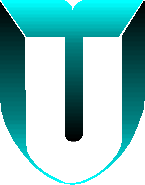 